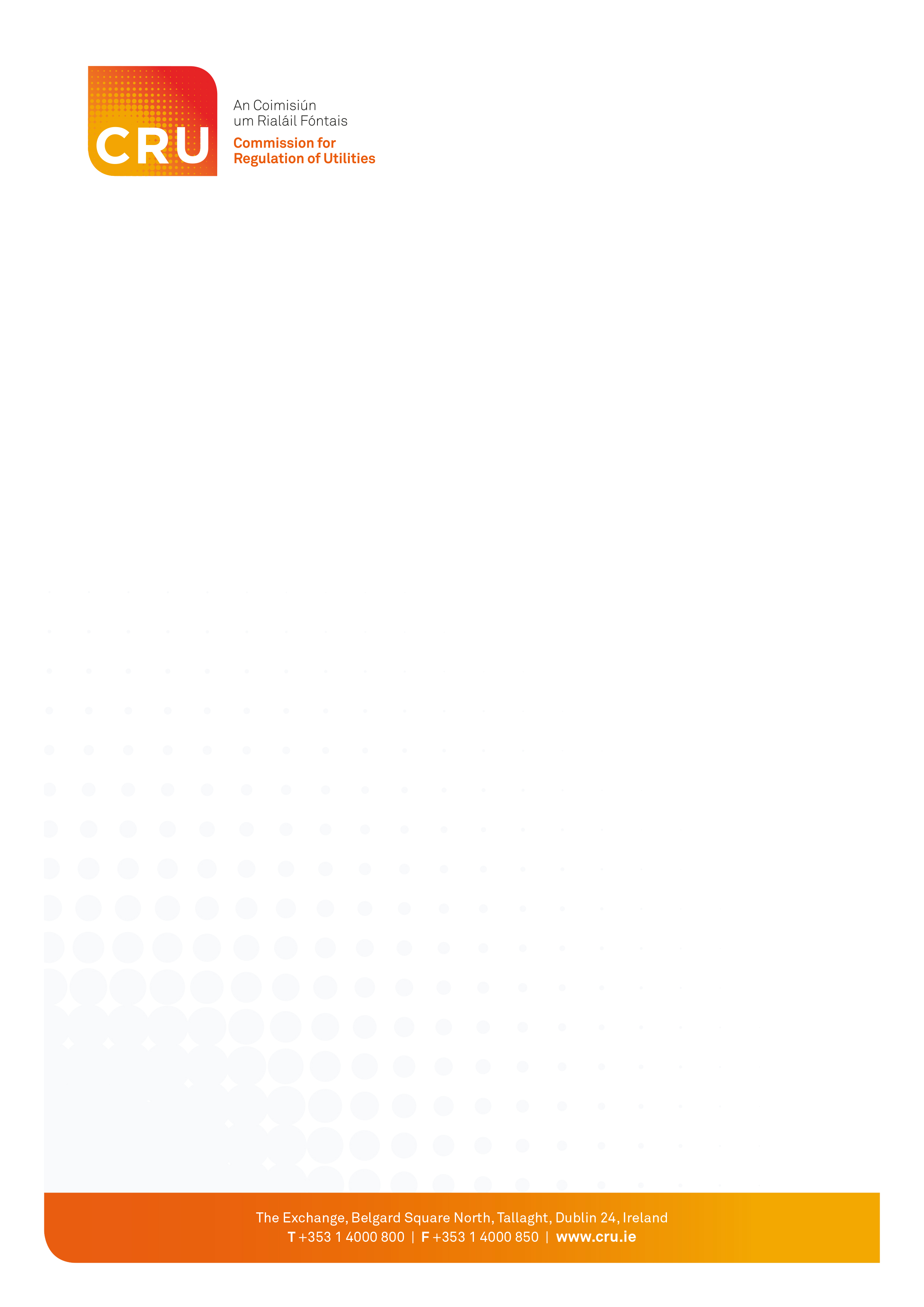 If you wish to make a Protected Disclosure to the CRU you should email this completed form toprotecteddisclosures@cru.iePlease note that you will be asked to provide copies of all relevant documents that evidence the wrongdoing, and which may be necessary in any investigation of the matters raised in the disclosure undertaken by the Commissioner.Personal Details Personal Details NameAddressPhone number Email address The name of the Organisation of your EmploymentYour position in the organisationThe date of the DisclosurePlease respond to the following questionsAre you making a disclosure under Section 7 of the Protected Disclosures Act 2014If no, please state the section of the act you are making the disclosure underHas the information you want to disclose come to your attention in connection with your employment.If no, please state how the information has come to your attentionPlease give a description of the 'relevant wrongdoing'Please include any information relating to your raising (or not raising) the concern under your own organisation's internal protected disclosures procedurePlease provide any additional information that supports your claim of wrongdoing by your employer